Reading  -  Word reading   Caterpillars 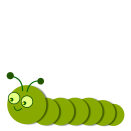 Adult input and strategies Progression in knowledge, skills  attitudes- what is the child learning?  Butterflies  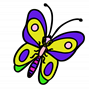 ELG “say a sound for each letter and at least 10 digraphs”“read words consistent with their phonic knowledge by blending”“read aloud simple sentences and books that are consistent with their phonic knowledge including common exception words”Listen and respond to different sounds including singing Notice print in different places Environmental and instrumental phonics phase 1  - distinguish between different sounds Develop shared attention with an adult looking at a story/book together and talking about the illustrations / characters Listening games  / toys which make sounds in play Song rhyme times in daily timetable Tune into spoken language (EAL consideration) How to give attention when someone speaks or reads How to sustain listening during group times  - expected body stillness and looking at person who is reading Distinguish between different soundsIdentify sounds in phonics games such as silly soup /  cross the river  / guess the instrument   / which soundRecognition of some letters How books work, page turning, following print etc Distinguish sound in word  - initial sounds/ oral blend and segment ELG “say a sound for each letter and at least 10 digraphs”“read words consistent with their phonic knowledge by blending”“read aloud simple sentences and books that are consistent with their phonic knowledge including common exception words”Listen and respond to different sounds including singing Notice print in different places Environmental and instrumental phonics phase 1  - distinguish between different sounds Develop shared attention with an adult looking at a story/book together and talking about the illustrations / characters Adults model print  eg left to right in English Adults model writing etc to show print has meaning Tune into spoken language (EAL consideration) How to give attention when someone speaks or reads How to sustain listening during group times  - expected body stillness and looking at person who is reading Distinguish between different soundsIdentify sounds in phonics games such as silly soup /  cross the river  / guess the instrument   / which soundRecognition of some letters How books work, page turning, following print etc Understand that print has meaning and begin to show some recognition of print /letters relevant to them – eg letters in name  ELG “say a sound for each letter and at least 10 digraphs”“read words consistent with their phonic knowledge by blending”“read aloud simple sentences and books that are consistent with their phonic knowledge including common exception words”Listen and respond to different sounds including singing Notice print in different places Environmental and instrumental phonics phase 1  - distinguish between different sounds Develop shared attention with an adult looking at a story/book together and talking about the illustrations / characters Phase 1 phonics games Tune into spoken language (EAL consideration) How to give attention when someone speaks or reads How to sustain listening during group times  - expected body stillness and looking at person who is reading Distinguish between different soundsIdentify sounds in phonics games such as silly soup /  cross the river  / guess the instrument   / which soundRecognition of some letters How books work, page turning, following print etc Sustain attentive listening in range of situations  - phonics games/story times / group times ELG “say a sound for each letter and at least 10 digraphs”“read words consistent with their phonic knowledge by blending”“read aloud simple sentences and books that are consistent with their phonic knowledge including common exception words”Listen and respond to different sounds including singing Notice print in different places Environmental and instrumental phonics phase 1  - distinguish between different sounds Develop shared attention with an adult looking at a story/book together and talking about the illustrations / characters Praise for pupils engagement at group time, story time etc Build up language  - adult model language Tune into spoken language (EAL consideration) How to give attention when someone speaks or reads How to sustain listening during group times  - expected body stillness and looking at person who is reading Distinguish between different soundsIdentify sounds in phonics games such as silly soup /  cross the river  / guess the instrument   / which soundRecognition of some letters How books work, page turning, following print etc Enjoy range of stories, books, poems and be able to discuss book  with some attempt to sequence events 